
СОВЕТ  ДЕПУТАТОВ ДОБРИНСКОГО МУНИЦИПАЛЬНОГО РАЙОНАЛипецкой области30-я сессия VII-го созываРЕШЕНИЕ17.10.2023г.                                   п.Добринка	                                   №253-рсО внесении изменений в Положение  «Об оплате труда работников районных муниципальных учреждений»      Рассмотрев обращение администрации Добринского муниципального района о внесении изменений в Положение «Об оплате труда работников районных муниципальных учреждений», принятого решением Совета депутатов Добринского муниципального района от 30.03.2021 №64-рс (с внесенными изменениями решениями Совета депутатов Добринского муниципального района: от 25.05.2021 №76-рс; от 22.10.2021 №84-рс, от 28.12.2021 №103-рс, от 12.04.2022 №139-рс, от 05.08.2022 №158-рс, от 30.09.2022 №166-рс, от 29.11.2022 №184-рс, от 20.12.2022 №195-рс), руководствуясь ст.27 Устава Добринского муниципального района и учитывая решение постоянной комиссии по правовым вопросам, местному самоуправлению и работе с депутатами, Совет депутатов Добринского муниципального района РЕШИЛ:1.Принять изменения в Положение «Об оплате труда работников районных муниципальных учреждений» (прилагаются).2.Направить указанный нормативный правовой акт главе  Добринского муниципального района для подписания и официального опубликования.3.Настоящее решение вступает в силу со дня его официального опубликования и распространяется на правоотношения, возникшие с 01.10.2023 года.Председатель Совета депутатовДобринского муниципального района 		                         М.Б. Денисов                                                Приняты                                                   решением Совета депутатов                                                Добринского муниципального района                                                   от 17.10.2023г. №253-рсИЗМЕНЕНИЯв Положение «Об оплате труда работников районных муниципальных учреждений»Внести в Положение «Об оплате труда работников районных муниципальных учреждений», принятого Советом депутатов Добринского муниципального района от 30.03.2021 №64-рс (с внесенными изменениями решениями Совета депутатов Добринского муниципального района от 25.05.2021 №76-рс; от 22.10.2021 №84-рс; от 28.12.2021 №103-рс; от 12.04.2022 №139-рс; от 05.08.2022 №158-рс; от 30.09.2022 №166-рс; от 29.11.2022 №184-рс, от 20.12.2022 №195-рс), следующие изменения:п. 2 дополнить подпунктом 2.2. следующего содержания:«2.2. Фонд оплаты труда работников районного автономного и бюджетного учреждения формируется исходя из объема субсидий на финансовое обеспечение выполнения муниципального задания на оказание муниципальных услуг (выполнение работ) и средств, поступающих от приносящей доход деятельности.Фонд оплаты труда работников районного казенного учреждения формируется исходя из объема бюджетных ассигнований на обеспечение выполнения функций районного казенного учреждения в части оплаты труда работников указанного учреждения.»;в приложении 1:а) таблицу 1 изложить в следующей редакции:            «Таблица 1 Должностные оклады, ставки заработной платы руководителей,специалистов и служащих районных муниципальныхучреждений образованияб) дополнить таблицей 3 следующего содержания:«Таблица 3Показатели и порядок отнесения образовательных учреждений в сфере культуры и искусства к группам по оплате труда руководителей1. Объем деятельности районных муниципальных учреждений, реализующих дополнительные общеобразовательные программы в сфере культуры и искусства, при определении группы оплаты труда руководителей оценивается в баллах по следующим показателям:2. Районные муниципальные образовательные учреждения в сфере культуры и искусства относятся к соответствующей группе по оплате труда руководителей по сумме баллов, определенных на основе показателей деятельности, указанных в пункте 1 настоящей таблицы, в соответствии со следующей таблицей:в приложении 4:таблицу 1 изложить в следующей редакции:                                                                                                         «Таблица 1Должностные оклады руководителей и специалистов районныхмуниципальных учреждений печатных средствмассовой информациив приложении 5:таблицу 1 изложить в следующей редакции:                                                                                   «Таблица 1в приложении 6:таблицу 1 изложить в следующей редакции:                                                                                                      «Таблица 1Должностные оклады руководителей, специалистов и служащихобщеотраслевых должностей6. приложение 8 изложить в следующей редакции:«Приложение N 8к Положению об оплате трудаработников районныхмуниципальных учрежденийТарифные разряды, межразрядные тарифные коэффициенты и тарифные ставки тарифной сетки по оплате труда рабочих районных муниципальных учрежденийГлаваДобринского муниципального района                                   А.Н. Пасынков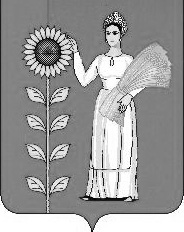 Nп/пНаименование должностиНаименование должностиНаименование должностиНаименование должностиДолжностной оклад (руб.)Должностной оклад (руб.)1Профессиональная квалификационная группа должностей работников учебно-вспомогательного персонала первого уровняПрофессиональная квалификационная группа должностей работников учебно-вспомогательного персонала первого уровняПрофессиональная квалификационная группа должностей работников учебно-вспомогательного персонала первого уровняПрофессиональная квалификационная группа должностей работников учебно-вспомогательного персонала первого уровняПрофессиональная квалификационная группа должностей работников учебно-вспомогательного персонала первого уровняПрофессиональная квалификационная группа должностей работников учебно-вспомогательного персонала первого уровня2Помощник воспитателя; вожатыйПомощник воспитателя; вожатыйПомощник воспитателя; вожатыйПомощник воспитателя; вожатый6 2306 2303Профессиональная квалификационная группа должностей педагогических работниковПрофессиональная квалификационная группа должностей педагогических работниковПрофессиональная квалификационная группа должностей педагогических работниковПрофессиональная квалификационная группа должностей педагогических работниковПрофессиональная квалификационная группа должностей педагогических работниковПрофессиональная квалификационная группа должностей педагогических работников4Наименование должностиНаименование должностиНаименование должностиНаименование должностиДолжностной оклад, ставка заработной платы (руб.)Должностной оклад, ставка заработной платы (руб.)51 квалификационный уровень1 квалификационный уровень1 квалификационный уровень1 квалификационный уровень1 квалификационный уровень1 квалификационный уровень6Музыкальный руководитель; инструктор по труду; инструктор по физической культуре; старший вожатыйМузыкальный руководитель; инструктор по труду; инструктор по физической культуре; старший вожатыйМузыкальный руководитель; инструктор по труду; инструктор по физической культуре; старший вожатыйМузыкальный руководитель; инструктор по труду; инструктор по физической культуре; старший вожатый9 4509 45072 квалификационный уровень2 квалификационный уровень2 квалификационный уровень2 квалификационный уровень2 квалификационный уровень2 квалификационный уровень8Педагог-организатор, социальный педагог; тренер-преподавательПедагог-организатор, социальный педагог; тренер-преподавательПедагог-организатор, социальный педагог; тренер-преподавательПедагог-организатор, социальный педагог; тренер-преподаватель9 8009 80093 квалификационный уровень3 квалификационный уровень3 квалификационный уровень3 квалификационный уровень3 квалификационный уровень3 квалификационный уровень10Методист; педагог-психологМетодист; педагог-психологМетодист; педагог-психологМетодист; педагог-психолог10 18010 180114 квалификационный уровень4 квалификационный уровень4 квалификационный уровень4 квалификационный уровень4 квалификационный уровень4 квалификационный уровень12Учитель-дефектолог; учитель-логопед (логопед); старший воспитатель; тьюторУчитель-дефектолог; учитель-логопед (логопед); старший воспитатель; тьюторУчитель-дефектолог; учитель-логопед (логопед); старший воспитатель; тьюторУчитель-дефектолог; учитель-логопед (логопед); старший воспитатель; тьютор11 07011 07013Профессиональная квалификационная группа должностей руководителей структурных подразделенийПрофессиональная квалификационная группа должностей руководителей структурных подразделенийПрофессиональная квалификационная группа должностей руководителей структурных подразделенийПрофессиональная квалификационная группа должностей руководителей структурных подразделенийПрофессиональная квалификационная группа должностей руководителей структурных подразделенийПрофессиональная квалификационная группа должностей руководителей структурных подразделений14Наименование должностиНаименование должностиДолжностной оклад, установленный в зависимости от группы по оплате труда руководителей (руб.)Должностной оклад, установленный в зависимости от группы по оплате труда руководителей (руб.)Должностной оклад, установленный в зависимости от группы по оплате труда руководителей (руб.)Должностной оклад, установленный в зависимости от группы по оплате труда руководителей (руб.)14Наименование должностиНаименование должностиIIIIIIIV151 квалификационный уровень1 квалификационный уровень1 квалификационный уровень1 квалификационный уровень1 квалификационный уровень1 квалификационный уровень16Заведующий (начальник) структурным подразделением: кабинетом, лабораторией, отделом, отделением, сектором, учебно-консультационным пунктом, учебной (учебно-производственной) мастерской и другими структурными подразделениями, реализующими общеобразовательную программу и образовательную программу дополнительного образования детейЗаведующий (начальник) структурным подразделением: кабинетом, лабораторией, отделом, отделением, сектором, учебно-консультационным пунктом, учебной (учебно-производственной) мастерской и другими структурными подразделениями, реализующими общеобразовательную программу и образовательную программу дополнительного образования детей10 6509 9209 2008 62017Должности педагогических работниковДолжности педагогических работниковДолжности педагогических работниковДолжности педагогических работниковДолжности педагогических работниковДолжности педагогических работников18Наименование должностиНаименование должностиНаименование должностиНаименование должностиДолжностной оклад (руб.)Должностной оклад (руб.)19Советник директора по воспитанию и взаимодействию с детскими общественными объединениямиСоветник директора по воспитанию и взаимодействию с детскими общественными объединениямиСоветник директора по воспитанию и взаимодействию с детскими общественными объединениямиСоветник директора по воспитанию и взаимодействию с детскими общественными объединениями11 07011 07020Должности руководителей учрежденийДолжности руководителей учрежденийДолжности руководителей учрежденийДолжности руководителей учрежденийДолжности руководителей учрежденийДолжности руководителей учреждений21Наименование должностиДолжностной оклад, установленный в зависимости от группы по оплате труда руководителей (руб.)Должностной оклад, установленный в зависимости от группы по оплате труда руководителей (руб.)Должностной оклад, установленный в зависимости от группы по оплате труда руководителей (руб.)Должностной оклад, установленный в зависимости от группы по оплате труда руководителей (руб.)Должностной оклад, установленный в зависимости от группы по оплате труда руководителей (руб.)21Наименование должностиIIIIIIIV22Директор (начальник, заведующий) образовательного учреждения20 16017 64015 35013 380»;№ п/пПоказателиУсловияКоличество баллов1Количество обучающихся в музыкальных, художественных школах и школах искусствиз расчета на каждого обучающегося вне зависимости от формы финансирования0,52Осуществление образовательной деятельности по нескольким адресам1-2 адреса 15,02Осуществление образовательной деятельности по нескольким адресамболее 2 адресов 30,03Наличие подготовительных группиз расчета за группу5, но не более 204Поступление выпускников в средние и/или высшие профильные образовательные организации профессионального образования за последние 3 года (направления укрупненной группы специальностей в области культуры и искусства)до 10 %204Поступление выпускников в средние и/или высшие профильные образовательные организации профессионального образования за последние 3 года (направления укрупненной группы специальностей в области культуры и искусства)до 15%304Поступление выпускников в средние и/или высшие профильные образовательные организации профессионального образования за последние 3 года (направления укрупненной группы специальностей в области культуры и искусства)свыше 20%405Наличие стипендиатов в сфере культуры и искусства за предыдущий годза каждого учащегося56Наличие лауреатов конкурсов в сфере культуры и искусства за предыдущий годмеждународных:до 10 победителейот 11 до 25от 26 до 40свыше 41152535456Наличие лауреатов конкурсов в сфере культуры и искусства за предыдущий годвсероссийских:до 10 победителейот 11 до 25от 26 до 40свыше 41102030406Наличие лауреатов конкурсов в сфере культуры и искусства за предыдущий годобластных, региональных, межрегиональных:до 3 победителейот 4 до 7свыше 81015207Наличие творческих коллективов, имеющих звания лауреатов конкурсов в сфере культуры и искусства и /или действующих выставочных экспозиций (выставок) за предыдущий годиз расчета за каждый коллектив/проект10, но не более 308Наличие реализованных образовательной организацией творческих проектов, в том числе с привлечением средств грантодателей за предыдущий    годмеждународные(за каждый)158Наличие реализованных образовательной организацией творческих проектов, в том числе с привлечением средств грантодателей за предыдущий    годвсероссийские (за каждый)108Наличие реализованных образовательной организацией творческих проектов, в том числе с привлечением средств грантодателей за предыдущий    годобластные, региональные, межрегиональные (за каждый)59Наличие не менее 80 % детей, осваивающих дополнительные предпрофессиональные программы в области искусств в образовательных организациях за счет бюджетных средств от общего количества обучающихся в образовательной организации за счет бюджетных средств 30Вид учрежденияГруппы по оплате труда руководителейГруппы по оплате труда руководителейГруппы по оплате труда руководителейГруппы по оплате труда руководителейОбразовательное учреждение в сфере культуры и искусстваIIIIIIIVОбразовательное учреждение в сфере культуры и искусстваот 500 и болееот 350 до 500от 200 до 350до 200»;Nп/пНаименование должностиНаименование должностиНаименование должностиДолжностной оклад (руб.)Должностной оклад (руб.)1Профессиональная квалификационная группа "Должности работников печатных средств массовой информации первого уровня"Профессиональная квалификационная группа "Должности работников печатных средств массовой информации первого уровня"Профессиональная квалификационная группа "Должности работников печатных средств массовой информации первого уровня"Профессиональная квалификационная группа "Должности работников печатных средств массовой информации первого уровня"Профессиональная квалификационная группа "Должности работников печатных средств массовой информации первого уровня"2Оператор компьютерного набораОператор компьютерного набораОператор компьютерного набора6 0606 0603Профессиональная квалификационная группа "Должности работников печатных средств массовой информации второго уровня"Профессиональная квалификационная группа "Должности работников печатных средств массовой информации второго уровня"Профессиональная квалификационная группа "Должности работников печатных средств массовой информации второго уровня"Профессиональная квалификационная группа "Должности работников печатных средств массовой информации второго уровня"Профессиональная квалификационная группа "Должности работников печатных средств массовой информации второго уровня"41 квалификационный уровень1 квалификационный уровень1 квалификационный уровень1 квалификационный уровень1 квалификационный уровень5КорректорКорректорКорректор6 2306 2306Профессиональная квалификационная группа "Должности работников печатных средств массовой информации третьего уровня"Профессиональная квалификационная группа "Должности работников печатных средств массовой информации третьего уровня"Профессиональная квалификационная группа "Должности работников печатных средств массовой информации третьего уровня"Профессиональная квалификационная группа "Должности работников печатных средств массовой информации третьего уровня"Профессиональная квалификационная группа "Должности работников печатных средств массовой информации третьего уровня"71 квалификационный уровень1 квалификационный уровень1 квалификационный уровень1 квалификационный уровень1 квалификационный уровень8КорреспондентКорреспондентКорреспондент8 6208 6209ФотокорреспондентФотокорреспондентФотокорреспондент6 8906 89010Профессиональная квалификационная группа "Должности работников печатных средств массовой информации четвертого уровня"Профессиональная квалификационная группа "Должности работников печатных средств массовой информации четвертого уровня"Профессиональная квалификационная группа "Должности работников печатных средств массовой информации четвертого уровня"Профессиональная квалификационная группа "Должности работников печатных средств массовой информации четвертого уровня"Профессиональная квалификационная группа "Должности работников печатных средств массовой информации четвертого уровня"111 квалификационный уровень1 квалификационный уровень1 квалификационный уровень1 квалификационный уровень1 квалификационный уровень12Редактор отделаРедактор отделаРедактор отдела9 6709 670132 квалификационный уровень2 квалификационный уровень2 квалификационный уровень2 квалификационный уровень2 квалификационный уровень14Наименование должностиДолжностной оклад, установленный в зависимости от группы по оплате труда руководителей (руб.)Должностной оклад, установленный в зависимости от группы по оплате труда руководителей (руб.)Должностной оклад, установленный в зависимости от группы по оплате труда руководителей (руб.)Должностной оклад, установленный в зависимости от группы по оплате труда руководителей (руб.)14Наименование должностиIIIIIIIV15Ответственный секретарь10 91010 1509 3109 310163 квалификационный уровень3 квалификационный уровень3 квалификационный уровень3 квалификационный уровень3 квалификационный уровень17Главный редактор13 19010 5009 7709 26018Должности, не отнесенные к профессиональным квалификационным группам должностей работников печатных средств массовой информацииДолжности, не отнесенные к профессиональным квалификационным группам должностей работников печатных средств массовой информацииДолжности, не отнесенные к профессиональным квалификационным группам должностей работников печатных средств массовой информацииДолжности, не отнесенные к профессиональным квалификационным группам должностей работников печатных средств массовой информацииДолжности, не отнесенные к профессиональным квалификационным группам должностей работников печатных средств массовой информации19Должности руководителей учрежденийДолжности руководителей учрежденийДолжности руководителей учрежденийДолжности руководителей учрежденийДолжности руководителей учреждений20Наименование должностиДолжностной оклад, установленный в зависимости от группы по оплате труда руководителей (руб.)Должностной оклад, установленный в зависимости от группы по оплате труда руководителей (руб.)Должностной оклад, установленный в зависимости от группы по оплате труда руководителей (руб.)Должностной оклад, установленный в зависимости от группы по оплате труда руководителей (руб.)20Наименование должностиIIIIIIIV21Директор16 78013 29012 35011 450»;Nп/пНаименование должностиДолжностной оклад (руб.)1Специалист по приему и обработке экстренных вызовов7 5702Помощник дежурного оперативного - Оператор-1127 9203Ведущий специалист по приему и обработке экстренных вызовов8 3304Главный специалист по приему и обработке экстренных вызовов8 9105Дежурный оперативный8 700»;Nп/пНаименование должностиНаименование должностиНаименование должностиНаименование должностиДолжностной оклад (руб.)Должностной оклад (руб.)1Профессиональная квалификационная группа "Общеотраслевые должности служащих первого уровня"Профессиональная квалификационная группа "Общеотраслевые должности служащих первого уровня"Профессиональная квалификационная группа "Общеотраслевые должности служащих первого уровня"Профессиональная квалификационная группа "Общеотраслевые должности служащих первого уровня"Профессиональная квалификационная группа "Общеотраслевые должности служащих первого уровня"Профессиональная квалификационная группа "Общеотраслевые должности служащих первого уровня"21 квалификационный уровень1 квалификационный уровень1 квалификационный уровень1 квалификационный уровень1 квалификационный уровень1 квалификационный уровень3Агент; архивариус; делопроизводитель; инкассатор; кассир; кодификатор; комендант; машинистка; нарядчик; паспортист; секретарь; секретарь-машинистка; секретарь-стенографистка; статистик; стенографистка; счетовод; табельщик; таксировщик; учетчик; чертежник; экспедитор; экспедитор по перевозке грузовАгент; архивариус; делопроизводитель; инкассатор; кассир; кодификатор; комендант; машинистка; нарядчик; паспортист; секретарь; секретарь-машинистка; секретарь-стенографистка; статистик; стенографистка; счетовод; табельщик; таксировщик; учетчик; чертежник; экспедитор; экспедитор по перевозке грузовАгент; архивариус; делопроизводитель; инкассатор; кассир; кодификатор; комендант; машинистка; нарядчик; паспортист; секретарь; секретарь-машинистка; секретарь-стенографистка; статистик; стенографистка; счетовод; табельщик; таксировщик; учетчик; чертежник; экспедитор; экспедитор по перевозке грузовАгент; архивариус; делопроизводитель; инкассатор; кассир; кодификатор; комендант; машинистка; нарядчик; паспортист; секретарь; секретарь-машинистка; секретарь-стенографистка; статистик; стенографистка; счетовод; табельщик; таксировщик; учетчик; чертежник; экспедитор; экспедитор по перевозке грузов5 7005 7004Профессиональная квалификационная группа "Общеотраслевые должности служащих второго уровня"Профессиональная квалификационная группа "Общеотраслевые должности служащих второго уровня"Профессиональная квалификационная группа "Общеотраслевые должности служащих второго уровня"Профессиональная квалификационная группа "Общеотраслевые должности служащих второго уровня"Профессиональная квалификационная группа "Общеотраслевые должности служащих второго уровня"Профессиональная квалификационная группа "Общеотраслевые должности служащих второго уровня"51 квалификационный уровень1 квалификационный уровень1 квалификационный уровень1 квалификационный уровень1 квалификационный уровень1 квалификационный уровень6Диспетчер; инспектор по кадрам; инспектор по контролю за исполнением поручений; оператор диспетчерской службы; техник; товаровед; художникДиспетчер; инспектор по кадрам; инспектор по контролю за исполнением поручений; оператор диспетчерской службы; техник; товаровед; художникДиспетчер; инспектор по кадрам; инспектор по контролю за исполнением поручений; оператор диспетчерской службы; техник; товаровед; художникДиспетчер; инспектор по кадрам; инспектор по контролю за исполнением поручений; оператор диспетчерской службы; техник; товаровед; художник5 8905 8907Администратор; лаборант; секретарь руководителяАдминистратор; лаборант; секретарь руководителяАдминистратор; лаборант; секретарь руководителяАдминистратор; лаборант; секретарь руководителя6 4006 40082 квалификационный уровень2 квалификационный уровень2 квалификационный уровень2 квалификационный уровень2 квалификационный уровень2 квалификационный уровень9Заведующий архивом; заведующий комнатой отдыха; заведующий хозяйством; заведующий (центральным) складомЗаведующий архивом; заведующий комнатой отдыха; заведующий хозяйством; заведующий (центральным) складомЗаведующий архивом; заведующий комнатой отдыха; заведующий хозяйством; заведующий (центральным) складомЗаведующий архивом; заведующий комнатой отдыха; заведующий хозяйством; заведующий (центральным) складом6 4806 48010Техник; товаровед; художник, которым присвоена вторая внутридолжностная квалификационная категорияТехник; товаровед; художник, которым присвоена вторая внутридолжностная квалификационная категорияТехник; товаровед; художник, которым присвоена вторая внутридолжностная квалификационная категорияТехник; товаровед; художник, которым присвоена вторая внутридолжностная квалификационная категория6 4806 480113 квалификационный уровень3 квалификационный уровень3 квалификационный уровень3 квалификационный уровень3 квалификационный уровень3 квалификационный уровень12Техник; товаровед; художник, которым присвоена первая внутридолжностная квалификационная категорияТехник; товаровед; художник, которым присвоена первая внутридолжностная квалификационная категорияТехник; товаровед; художник, которым присвоена первая внутридолжностная квалификационная категорияТехник; товаровед; художник, которым присвоена первая внутридолжностная квалификационная категория6 8306 83013Ведущий: техник; товаровед; художникВедущий: техник; товаровед; художникВедущий: техник; товаровед; художникВедущий: техник; товаровед; художник7 7807 78014Наименование должностиДолжностной оклад, установленный в зависимости от группы по оплате труда руководителей (руб.)Должностной оклад, установленный в зависимости от группы по оплате труда руководителей (руб.)Должностной оклад, установленный в зависимости от группы по оплате труда руководителей (руб.)Должностной оклад, установленный в зависимости от группы по оплате труда руководителей (руб.)Должностной оклад, установленный в зависимости от группы по оплате труда руководителей (руб.)14Наименование должностиIIIIIIIVV15Заведующий производством (шеф-повар)9 6708 3407 7807 0406 03016Заведующий столовой8 9907 7806 03017Начальник хозяйственного отдела6 4806 4805 9305 9305 930184 квалификационный уровень4 квалификационный уровень4 квалификационный уровень4 квалификационный уровень4 квалификационный уровень4 квалификационный уровень19Мастер участка (включая старшего)7 7806 4005 93020Наименование должностиНаименование должностиНаименование должностиНаименование должностиДолжностной оклад (руб.)Должностной оклад (руб.)21МеханикМеханикМеханикМеханик7 7807 780225 квалификационный уровень5 квалификационный уровень5 квалификационный уровень5 квалификационный уровень5 квалификационный уровень5 квалификационный уровень23Наименование должностиНаименование должностиДолжностной оклад, установленный в зависимости от группы по оплате труда руководителей (руб.)Должностной оклад, установленный в зависимости от группы по оплате труда руководителей (руб.)Должностной оклад, установленный в зависимости от группы по оплате труда руководителей (руб.)Должностной оклад, установленный в зависимости от группы по оплате труда руководителей (руб.)23Наименование должностиНаименование должностиIIIIIIIV24Начальник гаражаНачальник гаража9 6708 9907 7806 40025Начальник (заведующий) мастерскойНачальник (заведующий) мастерской9 6707 7806 40026Начальник смены (участка)Начальник смены (участка)8 3407 0406 0306 03027Начальник цеха (участка)Начальник цеха (участка)9 6708 9907 7807 78028Профессиональная квалификационная группа "Общеотраслевые должности служащих третьего уровня"Профессиональная квалификационная группа "Общеотраслевые должности служащих третьего уровня"Профессиональная квалификационная группа "Общеотраслевые должности служащих третьего уровня"Профессиональная квалификационная группа "Общеотраслевые должности служащих третьего уровня"Профессиональная квалификационная группа "Общеотраслевые должности служащих третьего уровня"Профессиональная квалификационная группа "Общеотраслевые должности служащих третьего уровня"29Наименование должностиНаименование должностиНаименование должностиНаименование должностиДолжностной оклад (руб.)Должностной оклад (руб.)301 квалификационный уровень1 квалификационный уровень1 квалификационный уровень1 квалификационный уровень1 квалификационный уровень1 квалификационный уровень31Аналитик; архитектор; бухгалтер; бухгалтер-ревизор; документовед; инженер; инженер по метрологии; инженер по нормированию труда; инженер по организации труда; инженер по охране окружающей среды (эколог); специалист по охране труда; инженер по ремонту; инженер-программист (программист); инженер-технолог (технолог); инженер-электроник (электроник); инженер-энергетик (энергетик); оценщик; переводчик; психолог; социолог; сурдопереводчик; физиолог; экономист; экономист по финансовой работе; юрисконсульт; математик; инженер-конструктор (конструктор); менеджер; менеджер по рекламе; специалист по кадрам; специалист по маркетингу; специалист по связям с общественностьюАналитик; архитектор; бухгалтер; бухгалтер-ревизор; документовед; инженер; инженер по метрологии; инженер по нормированию труда; инженер по организации труда; инженер по охране окружающей среды (эколог); специалист по охране труда; инженер по ремонту; инженер-программист (программист); инженер-технолог (технолог); инженер-электроник (электроник); инженер-энергетик (энергетик); оценщик; переводчик; психолог; социолог; сурдопереводчик; физиолог; экономист; экономист по финансовой работе; юрисконсульт; математик; инженер-конструктор (конструктор); менеджер; менеджер по рекламе; специалист по кадрам; специалист по маркетингу; специалист по связям с общественностьюАналитик; архитектор; бухгалтер; бухгалтер-ревизор; документовед; инженер; инженер по метрологии; инженер по нормированию труда; инженер по организации труда; инженер по охране окружающей среды (эколог); специалист по охране труда; инженер по ремонту; инженер-программист (программист); инженер-технолог (технолог); инженер-электроник (электроник); инженер-энергетик (энергетик); оценщик; переводчик; психолог; социолог; сурдопереводчик; физиолог; экономист; экономист по финансовой работе; юрисконсульт; математик; инженер-конструктор (конструктор); менеджер; менеджер по рекламе; специалист по кадрам; специалист по маркетингу; специалист по связям с общественностьюАналитик; архитектор; бухгалтер; бухгалтер-ревизор; документовед; инженер; инженер по метрологии; инженер по нормированию труда; инженер по организации труда; инженер по охране окружающей среды (эколог); специалист по охране труда; инженер по ремонту; инженер-программист (программист); инженер-технолог (технолог); инженер-электроник (электроник); инженер-энергетик (энергетик); оценщик; переводчик; психолог; социолог; сурдопереводчик; физиолог; экономист; экономист по финансовой работе; юрисконсульт; математик; инженер-конструктор (конструктор); менеджер; менеджер по рекламе; специалист по кадрам; специалист по маркетингу; специалист по связям с общественностью6 0306 030322 квалификационный уровень2 квалификационный уровень2 квалификационный уровень2 квалификационный уровень2 квалификационный уровень2 квалификационный уровень33Аналитик; архитектор; бухгалтер; бухгалтер-ревизор; документовед; инженер; инженер по метрологии; инженер по нормированию труда; инженер по организации труда; инженер по охране окружающей среды (эколог); специалист по охране труда; инженер по ремонту; инженер-программист (программист); инженер-технолог (технолог); инженер-электроник (электроник); инженер-энергетик (энергетик); оценщик; переводчик; психолог; социолог; сурдопереводчик; физиолог; экономист; экономист по финансовой работе; юрисконсульт; математик; инженер-конструктор (конструктор); менеджер; менеджер по рекламе; специалист по маркетингу; специалист по связям с общественностью, которым присвоена вторая внутридолжностная квалификационная категорияАналитик; архитектор; бухгалтер; бухгалтер-ревизор; документовед; инженер; инженер по метрологии; инженер по нормированию труда; инженер по организации труда; инженер по охране окружающей среды (эколог); специалист по охране труда; инженер по ремонту; инженер-программист (программист); инженер-технолог (технолог); инженер-электроник (электроник); инженер-энергетик (энергетик); оценщик; переводчик; психолог; социолог; сурдопереводчик; физиолог; экономист; экономист по финансовой работе; юрисконсульт; математик; инженер-конструктор (конструктор); менеджер; менеджер по рекламе; специалист по маркетингу; специалист по связям с общественностью, которым присвоена вторая внутридолжностная квалификационная категорияАналитик; архитектор; бухгалтер; бухгалтер-ревизор; документовед; инженер; инженер по метрологии; инженер по нормированию труда; инженер по организации труда; инженер по охране окружающей среды (эколог); специалист по охране труда; инженер по ремонту; инженер-программист (программист); инженер-технолог (технолог); инженер-электроник (электроник); инженер-энергетик (энергетик); оценщик; переводчик; психолог; социолог; сурдопереводчик; физиолог; экономист; экономист по финансовой работе; юрисконсульт; математик; инженер-конструктор (конструктор); менеджер; менеджер по рекламе; специалист по маркетингу; специалист по связям с общественностью, которым присвоена вторая внутридолжностная квалификационная категорияАналитик; архитектор; бухгалтер; бухгалтер-ревизор; документовед; инженер; инженер по метрологии; инженер по нормированию труда; инженер по организации труда; инженер по охране окружающей среды (эколог); специалист по охране труда; инженер по ремонту; инженер-программист (программист); инженер-технолог (технолог); инженер-электроник (электроник); инженер-энергетик (энергетик); оценщик; переводчик; психолог; социолог; сурдопереводчик; физиолог; экономист; экономист по финансовой работе; юрисконсульт; математик; инженер-конструктор (конструктор); менеджер; менеджер по рекламе; специалист по маркетингу; специалист по связям с общественностью, которым присвоена вторая внутридолжностная квалификационная категория6 4006 400343 квалификационный уровень3 квалификационный уровень3 квалификационный уровень3 квалификационный уровень3 квалификационный уровень3 квалификационный уровень35Аналитик; архитектор; бухгалтер; бухгалтер-ревизор; документовед; инженер; инженер по метрологии; инженер по нормированию труда; инженер по организации труда; инженер по охране окружающей среды (эколог); специалист по охране труда; инженер по ремонту; инженер-программист (программист); инженер-технолог (технолог); инженер-электроник (электроник); инженер-энергетик (энергетик); оценщик; переводчик; психолог; социолог; сурдопереводчик; физиолог; экономист; экономист по финансовой работе; юрисконсульт; математик; инженер-конструктор (конструктор); менеджер; менеджер по рекламе; специалист по маркетингу; специалист по связям с общественностью, которым присвоена первая внутридолжностная квалификационная категорияАналитик; архитектор; бухгалтер; бухгалтер-ревизор; документовед; инженер; инженер по метрологии; инженер по нормированию труда; инженер по организации труда; инженер по охране окружающей среды (эколог); специалист по охране труда; инженер по ремонту; инженер-программист (программист); инженер-технолог (технолог); инженер-электроник (электроник); инженер-энергетик (энергетик); оценщик; переводчик; психолог; социолог; сурдопереводчик; физиолог; экономист; экономист по финансовой работе; юрисконсульт; математик; инженер-конструктор (конструктор); менеджер; менеджер по рекламе; специалист по маркетингу; специалист по связям с общественностью, которым присвоена первая внутридолжностная квалификационная категорияАналитик; архитектор; бухгалтер; бухгалтер-ревизор; документовед; инженер; инженер по метрологии; инженер по нормированию труда; инженер по организации труда; инженер по охране окружающей среды (эколог); специалист по охране труда; инженер по ремонту; инженер-программист (программист); инженер-технолог (технолог); инженер-электроник (электроник); инженер-энергетик (энергетик); оценщик; переводчик; психолог; социолог; сурдопереводчик; физиолог; экономист; экономист по финансовой работе; юрисконсульт; математик; инженер-конструктор (конструктор); менеджер; менеджер по рекламе; специалист по маркетингу; специалист по связям с общественностью, которым присвоена первая внутридолжностная квалификационная категорияАналитик; архитектор; бухгалтер; бухгалтер-ревизор; документовед; инженер; инженер по метрологии; инженер по нормированию труда; инженер по организации труда; инженер по охране окружающей среды (эколог); специалист по охране труда; инженер по ремонту; инженер-программист (программист); инженер-технолог (технолог); инженер-электроник (электроник); инженер-энергетик (энергетик); оценщик; переводчик; психолог; социолог; сурдопереводчик; физиолог; экономист; экономист по финансовой работе; юрисконсульт; математик; инженер-конструктор (конструктор); менеджер; менеджер по рекламе; специалист по маркетингу; специалист по связям с общественностью, которым присвоена первая внутридолжностная квалификационная категория7 7807 780364 квалификационный уровень4 квалификационный уровень4 квалификационный уровень4 квалификационный уровень4 квалификационный уровень4 квалификационный уровень37Ведущий: аналитик; архитектор; бухгалтер; бухгалтер-ревизор; документовед; инженер; инженер по метрологии; инженер по нормированию труда; инженер по организации труда; инженер по охране окружающей среды (эколог); специалист по охране труда; инженер по ремонту; инженер-программист (программист); инженер-технолог (технолог); инженер-электроник (электроник); инженер-энергетик (энергетик); оценщик; переводчик; психолог; социолог; сурдопереводчик; физиолог; экономист; экономист по финансовой работе; юрисконсульт; математик; инженер-конструктор (конструктор); менеджер; менеджер по рекламе; специалист по маркетингу; специалист по связям с общественностьюВедущий: аналитик; архитектор; бухгалтер; бухгалтер-ревизор; документовед; инженер; инженер по метрологии; инженер по нормированию труда; инженер по организации труда; инженер по охране окружающей среды (эколог); специалист по охране труда; инженер по ремонту; инженер-программист (программист); инженер-технолог (технолог); инженер-электроник (электроник); инженер-энергетик (энергетик); оценщик; переводчик; психолог; социолог; сурдопереводчик; физиолог; экономист; экономист по финансовой работе; юрисконсульт; математик; инженер-конструктор (конструктор); менеджер; менеджер по рекламе; специалист по маркетингу; специалист по связям с общественностьюВедущий: аналитик; архитектор; бухгалтер; бухгалтер-ревизор; документовед; инженер; инженер по метрологии; инженер по нормированию труда; инженер по организации труда; инженер по охране окружающей среды (эколог); специалист по охране труда; инженер по ремонту; инженер-программист (программист); инженер-технолог (технолог); инженер-электроник (электроник); инженер-энергетик (энергетик); оценщик; переводчик; психолог; социолог; сурдопереводчик; физиолог; экономист; экономист по финансовой работе; юрисконсульт; математик; инженер-конструктор (конструктор); менеджер; менеджер по рекламе; специалист по маркетингу; специалист по связям с общественностьюВедущий: аналитик; архитектор; бухгалтер; бухгалтер-ревизор; документовед; инженер; инженер по метрологии; инженер по нормированию труда; инженер по организации труда; инженер по охране окружающей среды (эколог); специалист по охране труда; инженер по ремонту; инженер-программист (программист); инженер-технолог (технолог); инженер-электроник (электроник); инженер-энергетик (энергетик); оценщик; переводчик; психолог; социолог; сурдопереводчик; физиолог; экономист; экономист по финансовой работе; юрисконсульт; математик; инженер-конструктор (конструктор); менеджер; менеджер по рекламе; специалист по маркетингу; специалист по связям с общественностью8 9908 990385 квалификационный уровень5 квалификационный уровень5 квалификационный уровень5 квалификационный уровень5 квалификационный уровень5 квалификационный уровень39Главные специалисты: в отделах, отделениях; заместитель главного бухгалтераГлавные специалисты: в отделах, отделениях; заместитель главного бухгалтераГлавные специалисты: в отделах, отделениях; заместитель главного бухгалтераГлавные специалисты: в отделах, отделениях; заместитель главного бухгалтера9 2409 24040Старший статистикСтарший статистикСтарший статистикСтарший статистик7 6007 60041Профессиональная квалификационная группа "Общеотраслевые должности служащих четвертого уровня"Профессиональная квалификационная группа "Общеотраслевые должности служащих четвертого уровня"Профессиональная квалификационная группа "Общеотраслевые должности служащих четвертого уровня"Профессиональная квалификационная группа "Общеотраслевые должности служащих четвертого уровня"Профессиональная квалификационная группа "Общеотраслевые должности служащих четвертого уровня"Профессиональная квалификационная группа "Общеотраслевые должности служащих четвертого уровня"42Наименование должностиДолжностной оклад, установленный в зависимости от группы по оплате труда руководителей (руб.)Должностной оклад, установленный в зависимости от группы по оплате труда руководителей (руб.)Должностной оклад, установленный в зависимости от группы по оплате труда руководителей (руб.)Должностной оклад, установленный в зависимости от группы по оплате труда руководителей (руб.)Должностной оклад, установленный в зависимости от группы по оплате труда руководителей (руб.)42Наименование должностиIIIIIIIVV431 квалификационный уровень1 квалификационный уровень1 квалификационный уровень1 квалификационный уровень1 квалификационный уровень1 квалификационный уровень44Начальник отдела10 0109 6709 4809 3809 380452 квалификационный уровень2 квалификационный уровень2 квалификационный уровень2 квалификационный уровень2 квалификационный уровень2 квалификационный уровень46Главные: аналитик, диспетчер, механик, энергетик и др.11 18010 4009 6709 310473 квалификационный уровень3 квалификационный уровень3 квалификационный уровень3 квалификационный уровень3 квалификационный уровень3 квалификационный уровень48Директор (начальник, заведующий) филиала, другого обособленного структурного подразделения11 30010 5309 84049Должности, не отнесенные к профессиональным квалификационным группам общеотраслевых должностей руководителей, специалистов и служащихДолжности, не отнесенные к профессиональным квалификационным группам общеотраслевых должностей руководителей, специалистов и служащихДолжности, не отнесенные к профессиональным квалификационным группам общеотраслевых должностей руководителей, специалистов и служащихДолжности, не отнесенные к профессиональным квалификационным группам общеотраслевых должностей руководителей, специалистов и служащихДолжности, не отнесенные к профессиональным квалификационным группам общеотраслевых должностей руководителей, специалистов и служащихДолжности, не отнесенные к профессиональным квалификационным группам общеотраслевых должностей руководителей, специалистов и служащих50Должности специалистов и служащихДолжности специалистов и служащихДолжности специалистов и служащихДолжности специалистов и служащихДолжности специалистов и служащихДолжности специалистов и служащих51Специалист по закупкам7 7807 7807 7807 7807 78052Старший специалист по закупкам8 9908 9908 9908 9908 99053Должности руководителей учрежденийДолжности руководителей учрежденийДолжности руководителей учрежденийДолжности руководителей учрежденийДолжности руководителей учрежденийДолжности руководителей учреждений54Директор (генеральный директор, начальник, управляющий) организации15 24012 08011 21010 420»;Разряд оплаты трудаРазряд оплаты трудаРазряд оплаты трудаРазряд оплаты трудаРазряд оплаты трудаРазряд оплаты трудаРазряд оплаты трудаРазряд оплаты трудаРазряд оплаты трудаРазряд оплаты трудаРазряд оплаты трудаРазряд оплаты труда123456789101112Тарифный коэффициентТарифный коэффициентТарифный коэффициентТарифный коэффициентТарифный коэффициентТарифный коэффициентТарифный коэффициентТарифный коэффициентТарифный коэффициентТарифный коэффициентТарифный коэффициентТарифный коэффициент1,01,021,041,061,081,101,121,141,251,371,521,63Тарифные ставкиТарифные ставкиТарифные ставкиТарифные ставкиТарифные ставкиТарифные ставкиТарифные ставкиТарифные ставкиТарифные ставкиТарифные ставкиТарифные ставкиТарифные ставки5 4305 5305 6505 7505 8705 9706 0806 2006 7807 4308 2408 850».